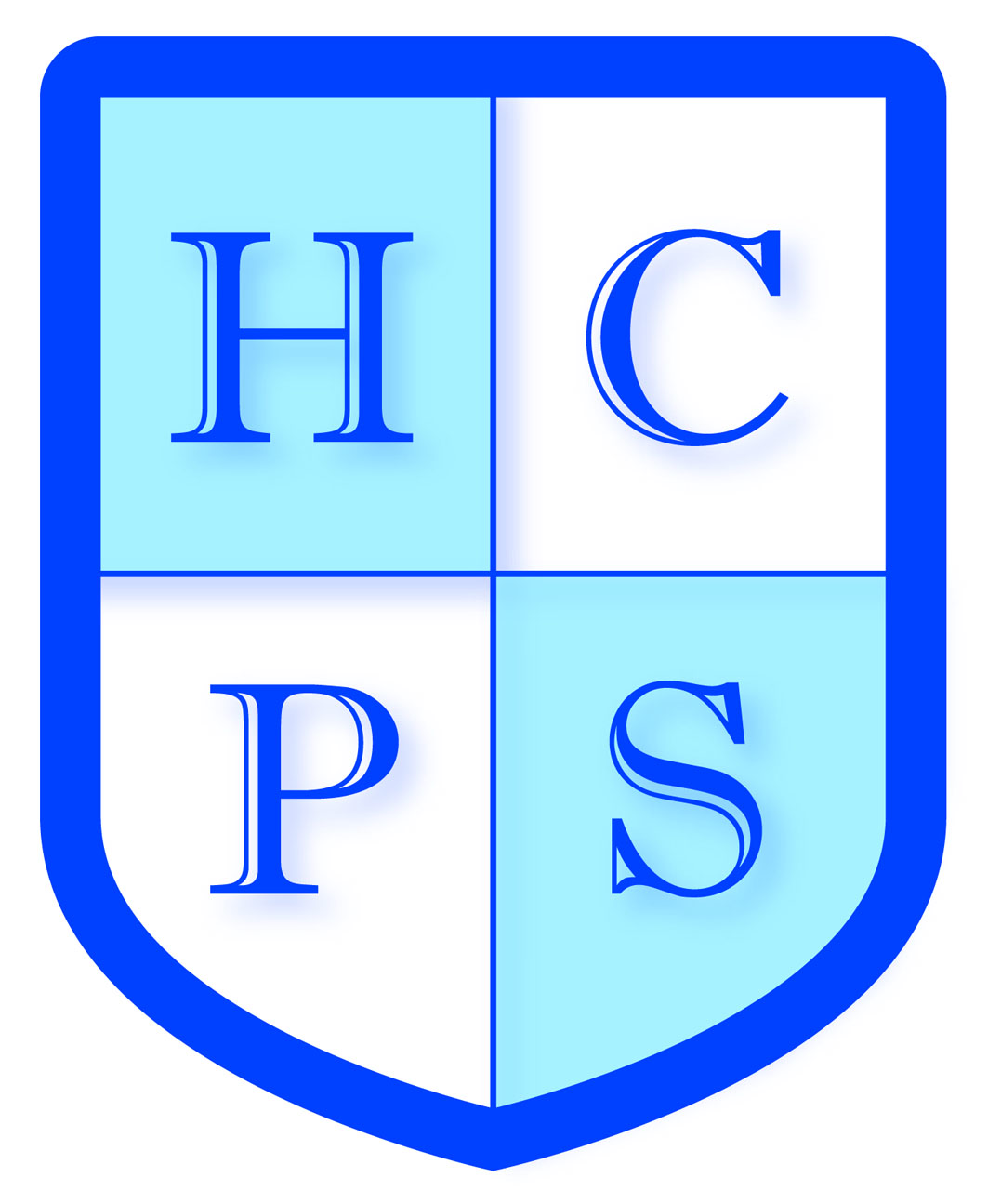 Walk down you street and see if you can see circles, squares and triangles.Create a thank-you card for someone and give it to them.Teach someone at home a song you sign at school.Pay for something in a shop.Read a book to someone at home.Make a collage from things found outside.Climb a tree safely (with an adult)Go to the park and play on the equipment.Say something nice to everyone in your house to make them feel good.Make up a dance.Try a new vegetable.Make your bed at least 3 times in a week.Find a special object.Go on a colour hunt around your house.Talk about a family photograph.Go on a train with an adult.